Tájékoztatás Házhoz menő lomtalanításA települési hulladékgazdálkodási közszolgáltatás részeként a vegyes hulladék, valamint a hasznosítható hulladék elkülönített gyűjtésén túlmenően társaságunk a nagydarabos, háztartási lom jellegű hulladék kezelésére is lehetőséget biztosít. A háztartások lomtalanítását Devecser városban házhoz menő módszerrel oldjuk meg, amely során az ingatlanhasználó által egyénileg, telefonon igényelt lomtalanítás során, előre egyeztetett napon, 0,5 m³ mennyiségű kihelyezett lomhulladék elszállításra kerül. Ezt a lehetőséget azonban csak azon ügyfeleinknek tudjuk biztosítani, akik környezettudatos és felelős hulladékgazdálkodást folytatnak, azaz nyilvántartásunkban szerződött partnerként szerepelnek az önkormányzat által megadott adatok alapján, és nincs díjhátralékuk.  Ez a lehetőség mellett, Ajkán, az Úrkúti úton található hulladékudvarunkban a lakosság által beszállított lom hulladékot, ugyanezen jogosultságok alapján, nyitvatartási időben, hétköznapokon 07:00-13:30 között, térítésmentesen átvesszük.A házhoz menő lomtalanítást ügyfélszolgálatunk 06-88/748-038 telefonszámán, nyitvatartási időben lehet megrendelni.Együtt többet tehetünk környezetünk megóvásáért!„AVAR AJKA” Nonprofit Kft.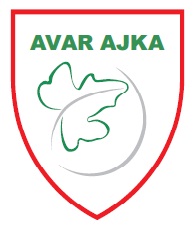 „AVAR AJKA” Nonprofit Kft.8400 Ajka, Szent István u. 1/a.Tel: 06-88/212-588    Mobil: 06-30/3119-188    Fax: 06-88/212-186E-mail: avarkft@avarajkakft.hu           Honlap: www.avarajkakft.huÜgyfélszolgálat telefonos elérhetősége: 06-88/748-038Ügyfélszolgálat ügyfélfogadási rendje: hétfő - kedd - csütörtök: 08:00 -14:00, szerda: 07:00 – 19:00, péntek: 08:00 – 12:00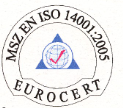 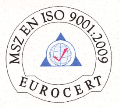 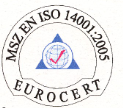 HULLADÉKSZÁLLITÁS ÉS KEZELÉS, PARKÉPITÉS-FENNTARTÁS, KÖZTISZTASÁGHULLADÉKSZÁLLITÁS ÉS KEZELÉS, PARKÉPITÉS-FENNTARTÁS, KÖZTISZTASÁGHULLADÉKSZÁLLITÁS ÉS KEZELÉS, PARKÉPITÉS-FENNTARTÁS, KÖZTISZTASÁG